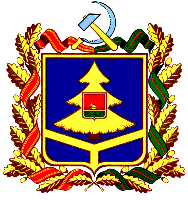 ДЕПАРТАМЕНТ ОБРАЗОВАНИЯ И НАУКИ БРЯНСКОЙ ОБЛАСТИПРИКАЗ10.06.2020				№	580	                               г. БрянскОб итогах областного конкурса«Защити озоновый слой и климат Земли»В соответствии с планом областных массовых мероприятий на 2020 год и во исполнение приказа департамента образования и науки Брянской области от 28.01.2020г. № 130 «О проведении областного конкурса «Защити озоновый слой и климат Земли» с  1 февраля по 1 июня 2020 года среди учащихся школ и организаций дополнительного образования детей был проведен областной  конкурс «Защити озоновый слой и климат Земли» (далее - Конкурс).В Конкурсе приняли участие 35 учащихся из 6 муниципальных городов и районов области. В ходе мероприятия были определены лучшие работы на тему «Защити озоновый слой и климат Земли».Активное участие в Конкурсе приняли учащиеся образовательных организаций Гордеевского, Унечского, Почепского районов, г. Брянска.Оргкомитет отмечает, что в образовательных организациях области ведется работа, ориентированная на воспитание у детей высокой экологической культуры, формирование бережного отношения к окружающей природе. Представленные конкурсные материалы показали неравнодушное отношение учащихся образовательных организаций  к своему будущему и будущему родного края, осознание того, что каждый человек должен быть причастен к охране озонового слоя и климата Земли. На основании вышеизложенногоПРИКАЗЫВАЮ:Утвердить решение жюри об итогах Конкурса (Приложение 1).Наградить грамотами департамента образования и науки Брянской области победителей и призеров Конкурса (Приложение 1). Наградить грамотами департамента образования и науки Брянской области педагогов, подготовивших победителей и призеров Конкурса (Приложение 2).Приложение 1к приказу №____     от ______________РЕШЕНИЕ ЖЮРИоб итогах областного конкурса«Защити озоновый слой и климат Земли»Рассмотрев   итоги   областного конкурса «Защити озоновый слой и климат Земли», жюри   приняло решение:Определить следующие призовые места:в номинации «Рисунок»1 место 	– не присуждалось;2 место 	– Павлюков Андрей, учащийся 1 класса МБОУ «Средняя общеобразовательная школа №1» г. Брянска (руководитель – Матсон Г.В.);3 место 	– Ключанцева Евгения, учащаяся 4 класса МОУ - Средняя общеобразовательная школа с. Старая Гута Унечского района (руководитель – Куленок Л.В.);в номинации «Рефераты»1 место – Чиркова Полина, учащаяся 8 класса МОУ - Средняя общеобразовательная школа д. Новые Ивайтенки Унечского района (руководитель – Тищенко С.В.);2 место – 	Плотко Матвей, учащийся 8 класса МБОУ Гордеевская средняя общеобразовательная школа (руководитель -  Богинская Н.В.);3 место – Мелешенко Мария, обучающаяся отделения дополнительного образования МБОУ  «Лицей №27 им. Героя Советского Союза И.Е. Кустова» г. Брянска (руководитель – Мелешенко Т.О.);в номинации «Социальная видеореклама»1- 2  место – 	не присуждалось;3 место – 	Стебихова Светлана, учащаяся 11 классаМАОУ «Средняя общеобразовательная школа №1» г. Попепа (руководитель – Бакунова С.А.).Приложение 2к приказу №________от «___»_______2020г.списокпедагогических работников, подготовивших победителей и призеров областного конкурса«Защити озоновый слой и климат Земли»Бакунова Светлана Ариевна, учитель биологии и географии МАОУ «Средняя общеобразовательная школа №1» г. Попепа.Богинская Нина Владимировна, учитель химии МБОУ Гордеевская средняя общеобразовательная школа.Куленок Людмила Васильевна, учитель начальных классов МОУ - Средняя общеобразовательная школа с. Старая Гута Унечского района.Матсон Галина Владимировна, воспитатель группы продленного дня МБОУ «Средняя общеобразовательная школа №1» г. Брянска.Мелешенко Татьяна Олеговна, педагог дополнительного образования, воспитатель отделения дополнительного образования МБОУ  «Лицей №27 им. Героя Советского Союза И.Е. Кустова» г. Брянска.Тищенко Светлана Владимировна, учитель географиии биологии МБОУ МОУ - Средняя общеобразовательная школа  д. Новые Ивайтенки Унечского района.Контроль за исполнением настоящего приказа возложить на первого заместителя директора департамента образования и науки Брянской области Н.В. Чернякову.Директор департамента				Е.В. Егорова